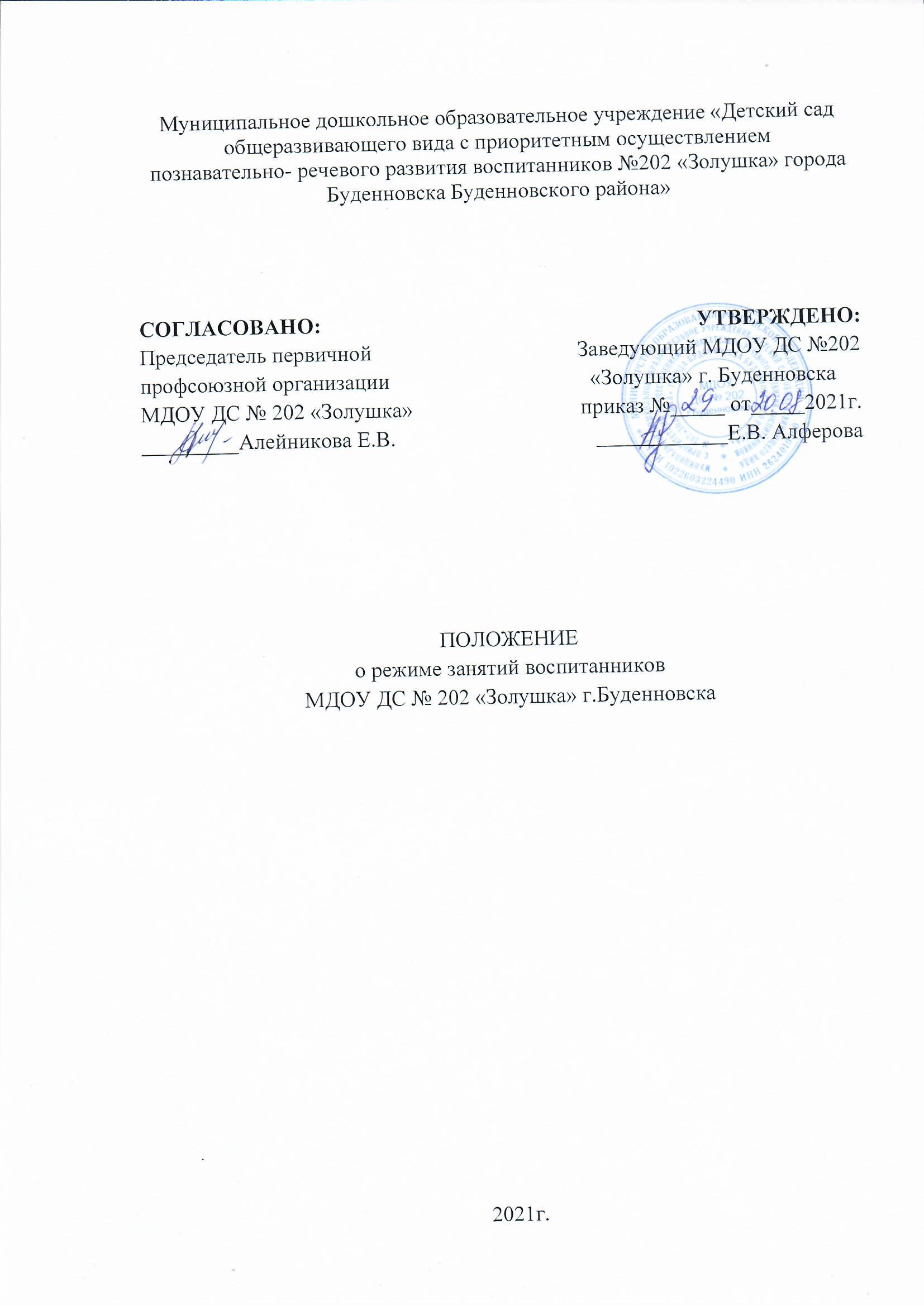 Положение 
о режиме занятий воспитанников
 муниципального дошкольного образовательного учреждения «Детский сад общеразвивающего вида с приоритетным осуществлением познавательно – речевого развития воспитанников  №202 «Золушка» города Буденновска»
1.Общие положения
 
1.1. Режим занятий дошкольного образовательного учреждения  устанавливаются на основании требований к устройству, содержанию и организации режима работы дошкольных образовательных организаций СанПин 2.3/2.4.3590-20, в соответствии с  Федеральным Законом от 29.12.2012г. № 273-ФЗ «Об образовании в Российской Федерации», Устава ДОУ, учебного плана образовательного учреждения, Правилами внутреннего распорядка, другими нормативно – правовыми актами по вопросам образования, социальной защиты прав и интересов детей.
1.2. Положение регламентирует режим занятий воспитанников в дошкольном образовательном учреждении.Режим функционирования учреждения.Режим работы: с 07.30. до 17.30. (10,5 часов), Учреждение работает по 5 –дневной рабочей неделе.В субботу, воскресенье и праздничные дни ДОУ не работает3. Режим занятий обучающихся (воспитанников)
  3.1.  Образовательный процесс осуществляется в соответствии с Основной общеобразовательной программой дошкольного образовательного учреждения.
  3.2. Образовательная деятельность проводится в соответствии с действующим СанПин 2.3/2.4.3590-20.
   3.3.   Двигательный режим, физические упражнения и закаливающие мероприятия  осуществляется с учетом здоровья, возраста детей и времени года.
    3.4.   В ДОУ  используются следующие формы двигательной деятельности: утренняя гимнастика, занятия физической культурой в помещении и на воздухе, физкультурные минутки, динамический час, подвижные игры, спортивные упражнения и другие.
    3.5.   С детьми второго и третьего года жизни занятия по физическому развитию основной образовательной программы осуществляют по подгруппам 2 - 3 раза в неделю. С детьми второго и третьего года жизни  занятия по физическому развитию основной образовательной программы проводят в групповом помещении.
   3.6.   Занятия по физическому развитию основной образовательной программы для детей в возрасте от 3 до 7 лет организуются не менее 3 раз в неделю. Длительность занятий по физическому развитию зависит от возраста детей и составляет:
- в младшей группе - 15 мин., - в средней группе - 20 мин.,                                                                                                       - в старшей группе -25мин.,                                                                                                            - в подготовительной группе - 30 мин.
  3.7.  Один раз в неделю для детей 5 - 7 лет  круглогодично организовываются занятия по физическому развитию детей на открытом воздухе. Их проводят только при отсутствии у детей медицинских противопоказаний и наличии у детей спортивной одежды, соответствующей погодным условиям.
  3.8.  Для достижения достаточного объема двигательной активности детей используют все организованные формы занятий физическими упражнениями с широким включением подвижных игр, спортивных упражнений.
  3.9.  Работа по физическому развитию проводится с учетом здоровья детей при постоянном контроле со стороны медицинских работников.
  3.10. В группах детей раннего и старшего дошкольного возраста непосредственно образовательная деятельность планируется в первой и во второй половине дня.
  3.11.   В раннем возрасте непрерывная непосредственно образовательная деятельность планируется по подгруппам. Образовательная деятельность по музыке проводится со всей группой (по условиям МДОУ).
  3.12. Максимально допустимый объем недельной непосредственно образовательной деятельности составляет:
для детей раннего возраста до 3 лет - 10 занятий в неделю, продолжительностью не более 10 мин.;для детей дошкольного возраста от 3 до 4 лет- 11 занятий в неделю, продолжительностью не более 15 мин.;для детей дошкольного возраста от 4 до 5 лет – 11 занятий в неделю продолжительностью не более 20 мин.для детей дошкольного возраста от 5 до 6 лет -13 занятий в неделю продолжительностью не более 25 мин.для детей дошкольного возраста от 6 до 7 лет – 14 занятий в неделю продолжительностью не более 30 мин.2.13. Максимально допустимый объем образовательной нагрузки в первой половине дня в младшей и средней группах не превышает 30 и 40 минут соответственно, а в старшей и подготовительной – 45 минут и 1,5 часа соответственно.
2.14. Перерыв между периодами непрерывной образовательной деятельностью – 10 минут.
2.15. В середине непрерывной непосредственно образовательной деятельности проводится физкультминутка, включающая упражнения на профилактику зрения, общей и мелкой моторики, снятие мышечной усталости (продолжительность 2-3 минуты).
 2.16.   Непрерывная непосредственно образовательная деятельность, требующая повышенной познавательной активности и умственного напряжения детей, проводится в первую половину дня и в дни наиболее высокой работоспособности детей (вторник, среда).
2.17.  Непосредственно образовательная деятельность с детьми проводится воспитателями в групповых комнатах. Музыкальные и физкультурные занятия проводятся специалистами в музыкальном и спортивном залах.
2.18.   Индивидуальные, коррекционные занятия с педагогом-психологом, учителем – логопедом и учителем-дефектологом проводятся в первую и во вторую половину дня, согласно их графика работы, продолжительность занятий составляет:
- младший дошкольный возраст – 10-15 минут;
- старший дошкольный возраст – 20-25 минут.
Занятия проводятся в специально организованных кабинетах.     
      2.19. Кружковая работа проводится с учетом индивидуальных особенностей детей, их интересов и потребностей и желания родителей.   
      2.20.     Учебный год продолжается с 1 сентября по 31 мая текущего учебного года. 
      2.21.   Летне-оздоровительная работа продолжается с 1 июня по 31 августа текущего года.                             
2.22.   В летний период непосредственно  образовательная деятельность не проводится. Рекомендуются  спортивные и подвижные игры, музыкальные и спортивные праздники, развлечения, экскурсии и т.д., увеличивается продолжительность прогулок.
 
                                           3. Ответственность
      4.1. Администрация дошкольного образовательного учреждения, воспитатели, младшие воспитатели, педагоги-специалисты несут ответственность за жизнь, здоровье детей, реализацию в полном объеме учебного плана, качество реализуемых образовательных программ, соответствие применяемых форм, методов и средств организации образовательного процесса возрастным, психофизиологическим особенностям детей.
      4.2. Программы, методики и режимы воспитания и обучения в части гигиенических требований допускаются к использованию при наличии санитарно – эпидемиологического заключения о соответствии их санитарным правилам.
 